Economic cost of Campylobacter, norovirus and rotavirus disease in the United Kingdom: Technical appendixDescription of data sourcesIID2 Cohort Study (2008-9)6836 individuals of all ages were recruited from the population registered with 88 general practices in the UK. Participants reported on a weekly basis whether or not they had symptoms of IID for a period of up to 52 weeks. IID cases completed a questionnaire enquiring about symptoms and usage of health services, including telephone health and advice services; general practice consultations in person, by telephone, and out of hours; visits to Accident & Emergency departments; and admissions to hospital. IID cases also submitted a stool specimen for microbiological confirmation. The study comprised 4658 person-years of follow-up and measured the population incidence of IID overall and for 12 individual pathogens [1].IID2 GP Presentation Study (2008-9)Patients presenting with IID were recruited from 37 general practices in the UK. IID cases completed a questionnaire enquiring about symptoms and usage of health services, including telephone health and advice services; general practice consultations in person, by telephone, and out of hours; visits to Accident & Emergency departments; and admissions to hospital. IID cases also submitted a stool specimen for microbiological confirmation. The study comprised 312,232 person-years of follow-up and measured IID primary care consultation rates overall and for 12 individual pathogens [1].IID Study (1993-6)This study comprised Cohort and GP Presentation studies using similar methodologies as described above for the IID2 Study. In addition, the IID Study included an economic component: IID cases were interviewed using an economic questionnaire to obtain information about health services used and costs incurred as a result of illness. Costs to patients and their carers included lost wages due to absence from work, costs related to healthcare consulation (transportation, prescription medication, telephone charges) and other costs incurred as a direct result of illness (special foods, purchase of additional hygiene or cleaning products, cancellation of pre-arranged activities, childcare arrangements). Costs were estimated for all IID and for specific pathogens [2].Outbreak surveillance (GSurv)Surveillance of IID-related outbreaks has been conducted by Public Health England (PHE) since 1992. Outbreaks are reported and investigated by local or regional Medical Officers of Health, and a minimum dataset for each outbreak is returned to PHE at the end of the investigation. This minimum dataset includes information on the outbreak setting, the mode(s) of transmission, the number of cases affected, the number of cases hospitalised, the number of deaths, details of investigations conducted, the suspected vehicle of infection, the suspected pathogen, and the type of evidence to support the pathogen and vehicle suspected [3].Incidence modelWe used the model below to estimate the number of cases, general practice consultations and health service usage for the three pathogens Campylobacter, norovirus and rotavirus. Cp = N * cpGp = N * gpAp = Cp * aEp = Cp * eOp = Gp * opTp = Gp * tpIp = Gp * ipHp = Cp * hpScampy = Cp * scampyThe parameter distributions for each pathogen are described in Annex Tables 1-3. Rate parameters were modelled using Normal distributions defined by the log rate and the corresponding standard deivation. Proportions were modelled using Beta distributions. Parameters for the Beta distributions were obtained by fitting a Beta function to the observed data using maximum likelihood methods. The resulting distributions were checked visually as shown in Appendix Figures 1-3. No acceptance criteria were used. For each outcome, estimated frequencies were obtained by drawing parameter values at random from the relevant distributions. The median from 9999 simulations was taken as the point estimate, and the 2.5th and 97.5th centiles as the lower and upper 95% confidence bounds.Analysis was conducted in Stata 13.0 (Stata Corporation).Table A: Model parameters for CampylobacterHealth services are defined as follows: In-person GP consultation – a face-to-face consultation with a GP that takes place at the clinic; Telephone GP consultation – a consultation with a GP that takes place over the telephone; Out-of-hours consultation – a consultation with a dedicated service that provides health services outside GP operating hours (evenings and weekends); Accident & Emergency visit – a consultation at a hospital Accident & Emergency department; Telephone information and advice line – a telephone call to a dedicated service that provides syndrome-based medical triage and advice (at the time of this study, these services were NHS Direct in England and Wales, and NHS24 in Scotland); Hospital admission – an overnight stay in a hospital as a result of illness.Table B: Model parameters for norovirusHealth services are defined as follows: In-person GP consultation – a face-to-face consultation with a GP that takes place at the clinic; Telephone GP consultation – a consultation with a GP that takes place over the telephone; Out-of-hours consultation – a consultation with a dedicated service that provides health services outside GP operating hours (evenings and weekends); Accident & Emergency visit – a consultation at a hospital Accident & Emergency department; Telephone information and advice line – a telephone call to a dedicated service that provides syndrome-based medical triage and advice (at the time of this study, these services were NHS Direct in England and Wales, and NHS24 in Scotland); Hospital admission – an overnight stay in a hospital as a result of illness.Table C: Model parameters for rotavirusHealth services are defined as follows: In-person GP consultation – a face-to-face consultation with a GP that takes place at the clinic; Telephone GP consultation – a consultation with a GP that takes place over the telephone; Out-of-hours consultation – a consultation with a dedicated service that provides health services outside GP operating hours (evenings and weekends); Accident & Emergency visit – a consultation at a hospital Accident & Emergency department; Telephone information and advice line – a telephone call to a dedicated service that provides syndrome-based medical triage and advice (at the time of this study, these services were NHS Direct in England and Wales, and NHS24 in Scotland); Hospital admission – an overnight stay in a hospital as a result of illness.Table D: Unit costs of care by health serviceHealth services are defined as follows: In-person GP consultation – a face-to-face consultation with a GP that takes place at the clinic; Telephone GP consultation – a consultation with a GP that takes place over the telephone; Out-of-hours consultation – a consultation with a dedicated service that provides health services outside GP operating hours (evenings and weekends); Accident & Emergency visit – a consultation at a hospital Accident & Emergency department; Telephone information and advice line – a telephone call to a dedicated service that provides syndrome-based medical triage and advice (at the time of this study, these services were NHS Direct in England and Wales, and NHS24 in Scotland); Hospital admission – an overnight stay in a hospital as a result of illness.Table E: Cost to patients by pathogen (IID1 Study) [9]1 Includes cost of medications, telephone calls to health services, purchase of goods as a result of illness (foods, entertainment, clothing, bedding, cleaning products), and costs incurred as a result of cancelled activities or childcare. 2 Costs associated with time taken off work by patients and their carers are based on reported occupations, number of days off work, and valued according to the New Earnings Survey (1996). Estimation methods are described in [2,9].Figure A: Fitted Beta distributions for Campylobacter-related health service usage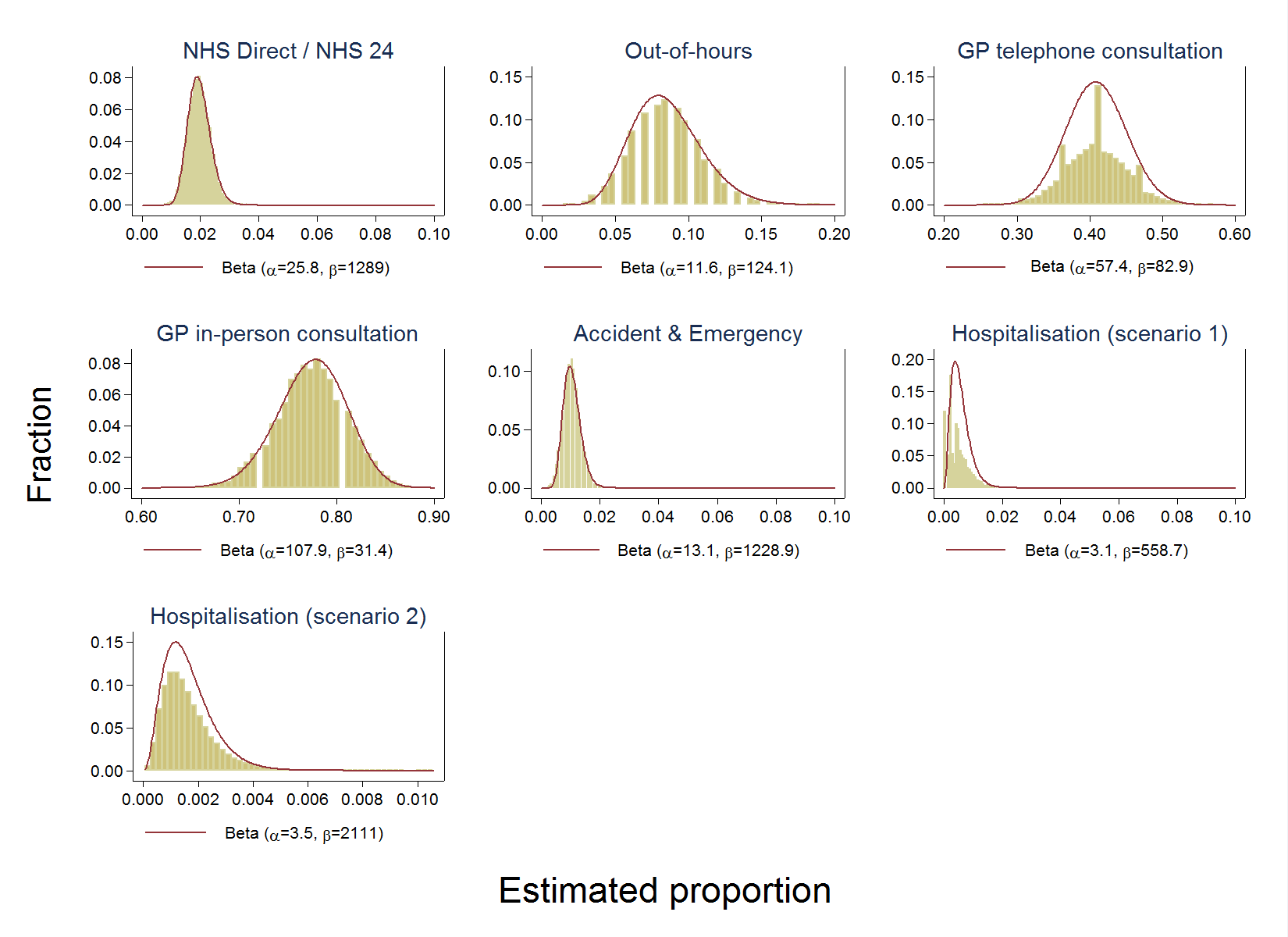 Figure B: Fitted Beta distributions for norovirus-related health service usage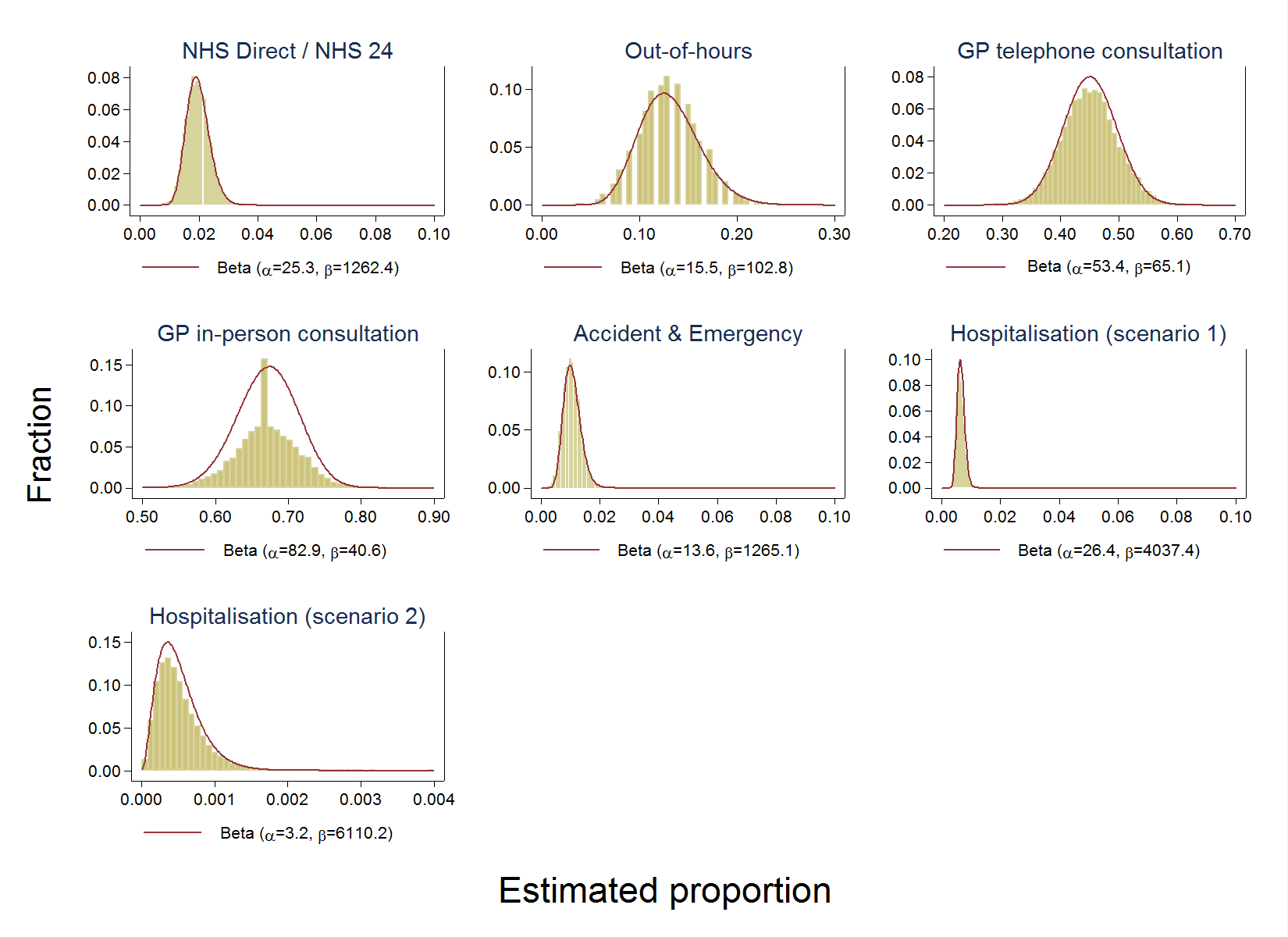 Figure C: Fitted Beta distributions for rotavirus-related health service usage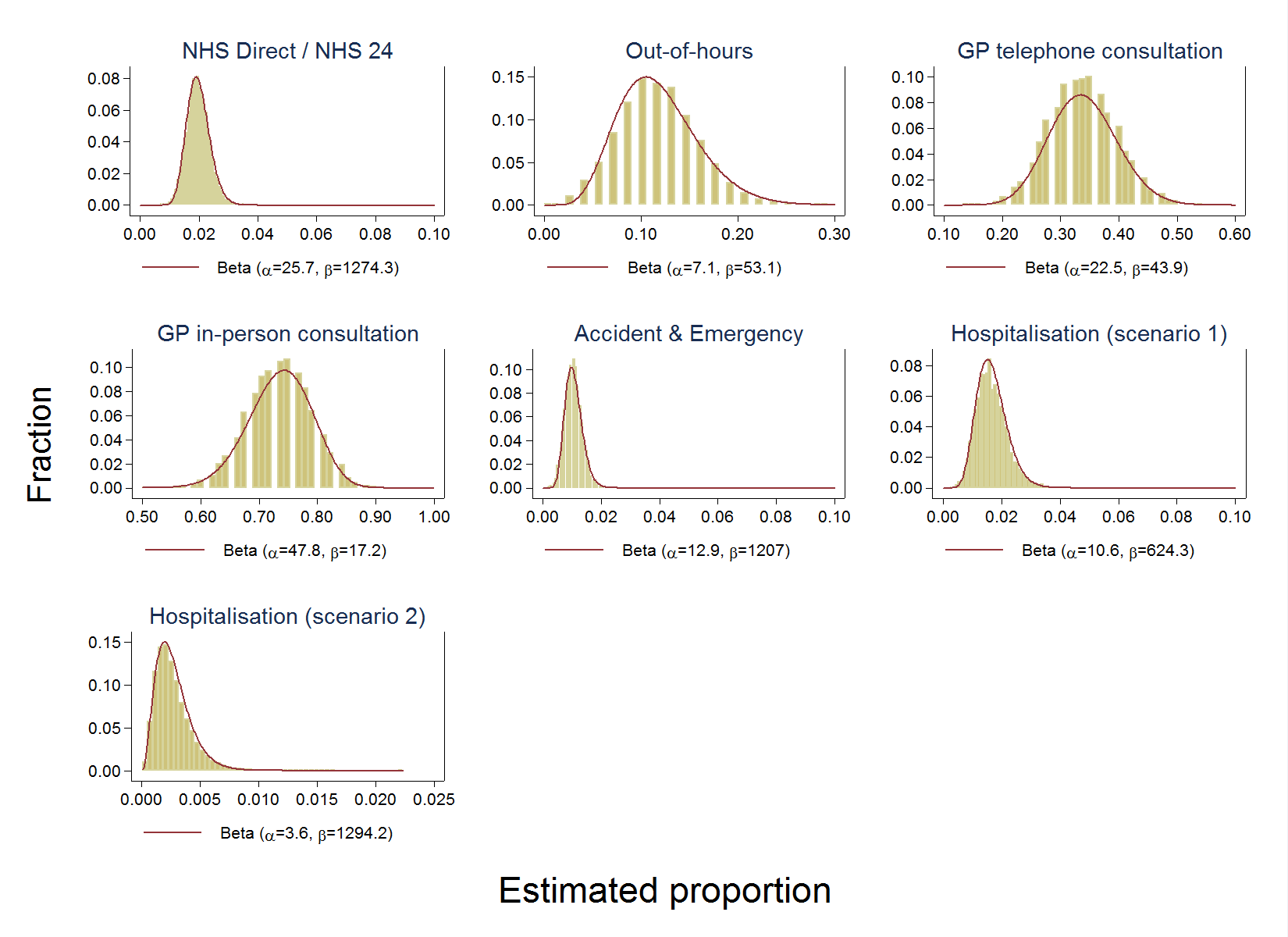 References:1. 	Tam CC, Rodrigues LC, Viviani L, Dodds JP, Evans MR, Hunter PR, et al. Longitudinal study of infectious intestinal disease in the UK (IID2 study): incidence in the community and presenting to general practice. Gut. BMJ Group; 2012;61: 69–77. 2. 	Roberts JA, Cumberland P, Sockett PN, Wheeler J, Rodrigues LC, Sethi D, et al. The study of infectious intestinal disease in England: socio-economic impact. Epidemiol Infect. 2003;130: 1–11. Available: http://www.pubmedcentral.nih.gov/articlerender.fcgi?artid=2869933&tool=pmcentrez&rendertype=abstract3. 	Wall PG, de Louvois J, Gilbert RJ, Rowe B. Food poisoning: notifications, laboratory reports, and outbreaks--where do the statistics come from and what do they mean? Commun Dis Rep CDR Rev. 1996;6: R93–100. Available: http://www.ncbi.nlm.nih.gov/pubmed/86805024. 	Tam CC, Rodrigues LC, Petersen I, Islam A, Hayward A, O’Brien SJ, et al. Incidence of Guillain-Barre syndrome among patients with Campylobacter infection: a general practice research database study. J Infect Dis. Oxford University Press; 2006;194: 95–97. 5. 	Munro J, Nicholl J, Cathain AO, Knowles E, Morgan A. Evaluation of NHS Direct first wave sites : Final report of the phase 1 research [Internet]. 2001. Available: https://www.shef.ac.uk/polopoly_fs/1.43645!/file/nhsd3.pdf6. 	Santos AC, Roberts JA, Cook AJC, Simons R, Sheehan R, Lane C, et al. Salmonella Typhimurium and Salmonella Enteritidis in England: costs to patients, their families, and primary and community health services of the NHS. Epidemiol Infect. 2011;139: 742–53. doi:10.1017/S09502688100016157. 	Curtis L. Unit Costs of Health and Social Care 2009 rev. 1 [Internet]. 2009. Available: http://www.pssru.ac.uk/project-pages/unit-costs/2009/8. 	Department of Health. NHS Reference Costs 2008-9 [Internet]. 2009. Available: http://data.gov.uk/dataset/nhs-reference-costs2008-099. 	Food Standards Agency. A Report of the Study of Infectious Intestinal Disease in England [Internet]. London; 2000. Available: http://www.esds.ac.uk/doc/4092%5Cmrdoc%5Cpdf%5C4092userguide6.pdf ParameterDescriptionNUK population in 2009 = 61,792,000CpTotal IID cases due to pathogen pcpPopulation rate of IID due to pathogen pGpTotal general practice consultations due to pathogen pgpRate of consultation to general practice for IID due to pathogen pApCalls to telephone health and advice services due to pathogen paProportion of IID cases in the IID2 Cohort Study using telephone health and advice services (all pathogens)EpVisits to Accident & Emergency departments for IID due to pathogen peProportion of IID cases in the IID2 Cohort Study visiting Accident & Emergency departments (all pathogens)OpOut-of-hours consultations to general practice due to pathogen popProportion of IID cases in the IID2 GP Presentation Study due to pathogen p that consulted out-of-hours servicesTpTelephone consultations to general practice due to  pathogen ptpProportion of IID cases in the IID2 GP Presentation Study due to pathogen p that consulted their general practice by telephoneIpIn-person general practice consultations due to pathogen pipProportion of IID cases in the IID2 GP Presentation Study due to pathogen p that consulted their general practice in personHpHospital admissions due to pathogen phpProportion of IID cases due to pathogen p that were hospitalisedScampyHospitalisations for Guillain-Barré syndrome due to CampylobacterscampyRate of Guillain-Barré syndrome among Campylobacter IID casesDataDataDataModelParameterMeanDenominatorDenominator unitsDistributionVariableData sourcecp0.009514658.6Person-yearsN(-4.68,0.22)Population rateIID2 Cohort Study [1]gp0.00130312,232Person-yearsN(-6.66,0.18)GP consultation rateIID2 GP Presentation Study [1]a0.01971323CasesBeta(25.8,1289.0)Telephone health and advice lineIID2 Cohort Studyop0.0850142CasesBeta(11.6,124.1)Out-of-hours consultationIID2 GP Presentation Studytp0.409142CasesBeta(57.4,82.9)GP telephone consultationIID2 GP Presentation Studyip0.775142CasesBeta(107.9,31.4)GP in-person consultationIID2 GP Presentation Studye0.01061318CasesBeta(13.1,1228.9)Accident & Emergency visitsIID2 Cohort Studyhp10.00549424CasesBeta(3.1,558.7)Hospitalisation (scenario 1)Outbreak data (Gsurv) hp20.00164441CasesBeta(3.5,2119.3)Hospitalisation (scenario 2)Combined IID1 & IID2 GP Presentation Study datascampy0.001172560Person-yearsN(-6.75,0.574)Rate of Guillain-Barré syndrome among Campylobacter IID casesGeneral Practice Research Database [4]DataDataDataModelParameterMeanDenominatorDenominator unitsDistributionVariableData sourcecp0.04714658.6Person-yearsN(-3.06,0.09)Population rateIID2 Cohort Study [1]gp0.00210312,232Person-yearsN(-6.18,0.19)GP consultation rateIID2 GP Presentation Study [1]a0.01971323CasesBeta(25.3,1262.4)Telephone health and advice lineIID2 Cohort Studyop0.131122CasesBeta(15.5,102.8)Out-of-hours consultationIID2 GP Presentation Studytp0.451122CasesBeta(53.4,65.1)GP telephone consultationIID2 GP Presentation Studyip0.672122CasesBeta(82.9,40.6)GP in-person consultationIID2 GP Presentation Studye0.01061318CasesBeta(13.6,1265.1)Accident & Emergency visitsIID2 Cohort Studyhp10.0064912333CasesBeta(26.4,4037.4)Hospitalisation (scenario 1)Outbreak data (Gsurv)hp20.00246201CasesBeta(3.2,1295.6)Hospitalisation (scenario 2)Combined IID1 & IID2 GP Presentation Study data DataDataDataModelParameterMeanDenominatorDenominator unitsDistributionVariableData sourcecp0.01294658.6Person-yearsN(-4.37,0.19)Population rateIID2 Cohort Study [1]gp0.00139312,232Person-yearsN(-6.6,0.21)GP consultation rateIID2 GP Presentation Study [1]a0.01971323CasesBeta(25.7,1274.3)Telephone health and advice lineIID2 Cohort Studyop0.11868CasesBeta(7.1,53.1)Out-of-hours consultationIID2 GP Presentation Studytp0.33868CasesBeta(22.5,43.9)GP telephone consultationIID2 GP Presentation Studyip0.73568CasesBeta(47.8,17.2)GP in-person consultationIID2 GP Presentation Studye0.01061318CasesBeta(12.9,1207.0)Accident & Emergency visitsIID2 Cohort Studyhp10.01661211CasesBeta(10.6,624.3)Hospitalisation (scenario 1)Outbreak data (Gsurv)hp20.0027664CasesBeta(3.6,1295.6)Hospitalisation (scenario 2)Combined IID1 & IID2 GP Presentation Study dataHealth service costsUnit costSourceCommentsTelephone information and advice line£20.53Munro 2001 [5]Updated to 2008-9 prices using HCHS Pay & Prices IndexOut-of-hours consultation£77.92Santos 2009 [6]Updated to 2008-9 prices using HCHS Pay & Prices IndexPhone call to GP£18.00Curtis 2009 [7]In-person GP consultation£31.00Curtis 2009 [7]Accident & Emergency£93.00Curtis 2009 [7]Hospitalisation£467.09NHS reference costs 2008-9 [8]Cost per caseCost per caseCost per caseCases not seeking medical careCampylobacterNorovirusRotavirusDirect costs to patients1£4.20£2.18£0.00Loss of employment in cases2£23.97£0.00£0.00Loss of employment for carers2£0.00£12.20£0.00Total (1995 prices)£28.17£14.38£0.00Total adjusted to 2008-9 prices£30.99£15.82£0.00Cases seeking medical careCampylobacterNorovirusRotavirusDirect costs to patients1£17.80£12.10£17.07Loss of employment in cases2£214.32£78.94£23.58Loss of employment for carers2£32.46£48.13£76.63Total (1995 prices)£264.58£139.17£117.28Total adjusted to 2008-9 prices£379.61£199.68£168.27